Supplementary material - Model diagnosticsTable 1 below shows the correlation coefficients of each explanatory variable used in the statistical models as part of the checks performed to see if there is multicollinearity present.Table 1. Correlation coefficients of explanatory variables used in the statistical modelsThe table below presents the Variance Inflation Factor (VIF) scores for the explanatory variables used in Model 2 and Model 3. Table 2. VIF scores for the explanatory variables used in Model 2 and Model 3To test whether independent variables are linearly related to the logit of the dependent variable, we have initially performed a graphical check (see Figure 1) of linearity by plotting the values of each independent variable against the logit of the outcome. This is summarised with a best fit “loess” line that should be monotonic if the assumption of linearity is not broken. There is clear evidence of a non-linear relationship between NOx levels and the log odds and some suggestion of non-linearity in the graphs of the ratio of main road to minor roads and the Asian/Asian British LSOA ethnicity.  Figure 1. Values of the explanatory variables plotted against the logit of the outcome - School Streets for Model 2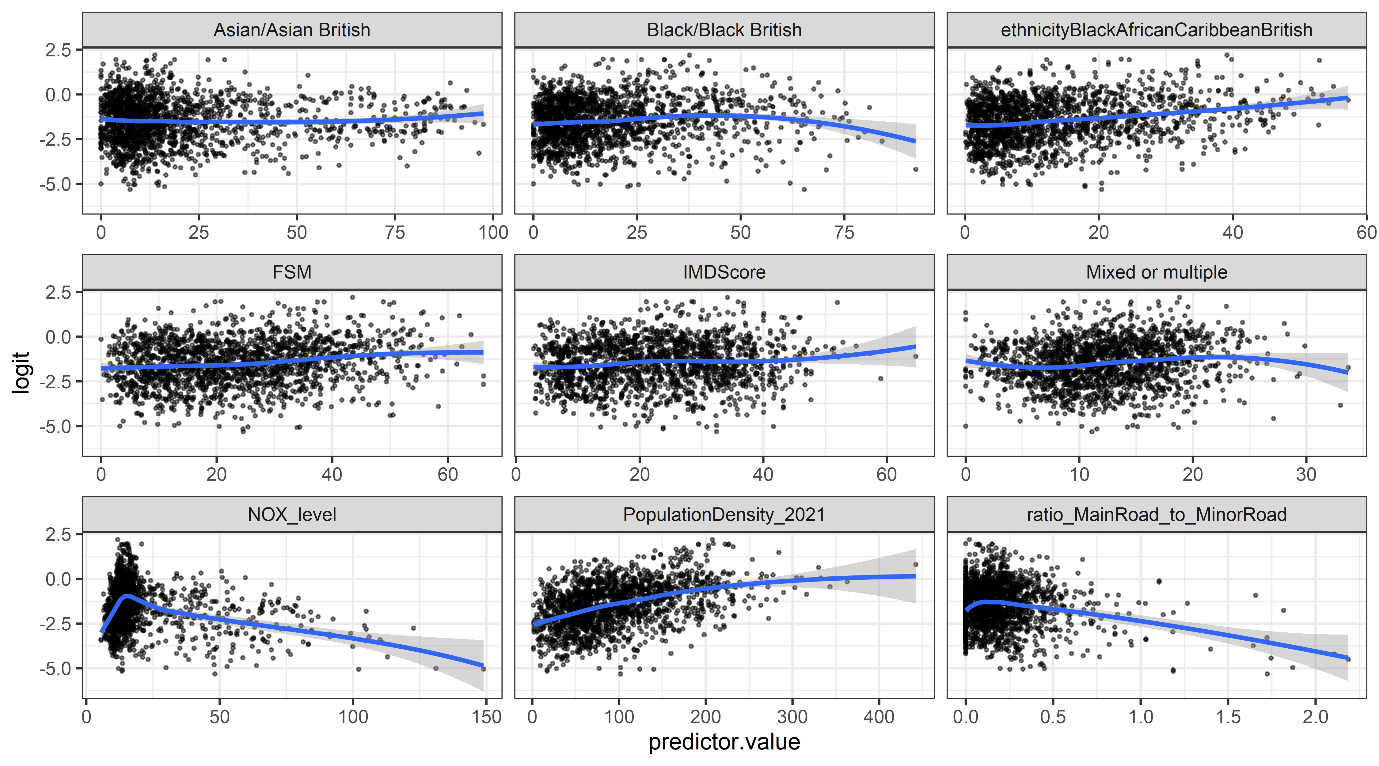 As a further test whether the assumption of linearity has been violated, we have executed a logistic regression model but, alongside the predictors that were already included in Model 2, we have included, for each variable, the interaction between each predictor and the log of itself (Hosmer & Lemeshow, 1989). In the model output, if an interaction is significant it indicates that the relationship between the variable itself and the logit of the outcome has violated the assumption of linearity (Field.. x). It is clear from the outcome below that there are two variables that violate the assumptions: the ratio of main to minor roads and the population density. None of the other log variables were statistically significant. Table 3. Regression summary of model including interactions with log of each explanatory variableReferencesHosmer, D.W. & Lemeshow, S. (1989) Applied logistic regression. Wiley: New YorkSchool-level variablesSchool-level variablesSchool-level variablesSchool-level variablesLSOA-level variablesLSOA-level variablesLSOA-level variablesLocal environment variablesLocal environment variablesVariableFSMMixed or multipleAsian / Asian BritishBlack / Black BritishBlack / Black BritishIMD scorePopulation densityRatio: main road to minor roadNOx levelSchool-level variablesFSMNA0.1380.0030.5430.4690.5750.4240.1430.065School-level variablesMixed or multiple0.138NA-0.4560.1240.073-0.0390.050.0410.034School-level variablesAsian / Asian British0.003-0.456NA-0.28-0.1310.0630.1330.057-0.032School-level variablesBlack / Black British0.5430.124-0.28NA0.7370.520.2730.080.07LSOA-level variablesBlack / Black British0.4690.073-0.1310.737NA0.6940.290.0070.008LSOA-level variablesIMD score0.575-0.0390.0630.520.694NA0.3420.1220.013LSOA-level variablesPopulation density0.4240.050.1330.2730.290.342NA0.0930.052Local environment variablesRatio: main road to minor road0.1430.0410.0570.080.0070.1220.093NA0.147Local environment variablesNOx level0.0650.034-0.0320.070.0080.0130.0520.147NAVariableVIF scoreSchool-level variablesFSM1.851School-level variablesAsian/Asian British1.387School-level variablesBlack/Black British2.205School-level variablesMixed or multiple ethnicity1.322LSOA-level variablesBlack/Black British2.599LSOA-level variablesIMD score2.279LSOA-level variablesRatio: main road to minor road1.028Local environment variablesNOx level1.013Local environment variablesPopulation density1.098Dependent variable:School Street or notModel including interactions with log of variablesFree school meals (% eligible)-0.072 (0.064)Ethnicity: Asian/Asian British (%)-0.040 (0.041)Ethnicity: Black/Black British (%)-0.013 (0.055)Ethnicity: Mixed/Multiple (%)0.235 (0.141)LSOA ethnicity: Asian/Asian British0.064 (0.053)LSOA ethnicity: Black/Black British0.051 (0.074)Index of Multiple Deprivation score-0.049 (0.097)Ratio of main to minor roads-0.845 (0.484)NOx level from motor vehicles-0.034 (0.067)Population density0.055*** (0.016)LogInteraction of free school meals0.018 (0.015)LogInteraction of ethnicity: Asian/Asian British (%)0.010 (0.009)LogInteraction of ethnicity: Black/Black British (%)-0.0004 (0.012)LogInteraction of ethnicity: Mixed/Multiple (%)-0.061 (0.040)LogInteraction of LSOA ethnicity: Asian/Asian British-0.017 (0.012)LogInteraction of LSOA ethnicity: Black/Black British-0.005 (0.018)LogInteraction of Index of Multiple Deprivation score0.007 (0.023)LogInteraction of ratio of main to minor roads-1.687** (0.621)LogInteraction of NOx level from motor vehicles0.003 (0.014)LogInteraction of population density-0.008** (0.003)Intercept-2.917*** (0.766)Observations1,728Log Likelihood-890.465Akaike Inf. Crit.1,822.929Note:*p<0.05**p<0.01***p<0.001